МУНИЦИПАЛЬНОЕ БЮДЖЕТНОЕ ОБРАЗОВАТЕЛЬНОЕ УЧРЕЖДЕНИЕ ДОПОЛНИТЕЛЬНОГО ОБРАЗОВАНИЯ ДЕТЕЙ 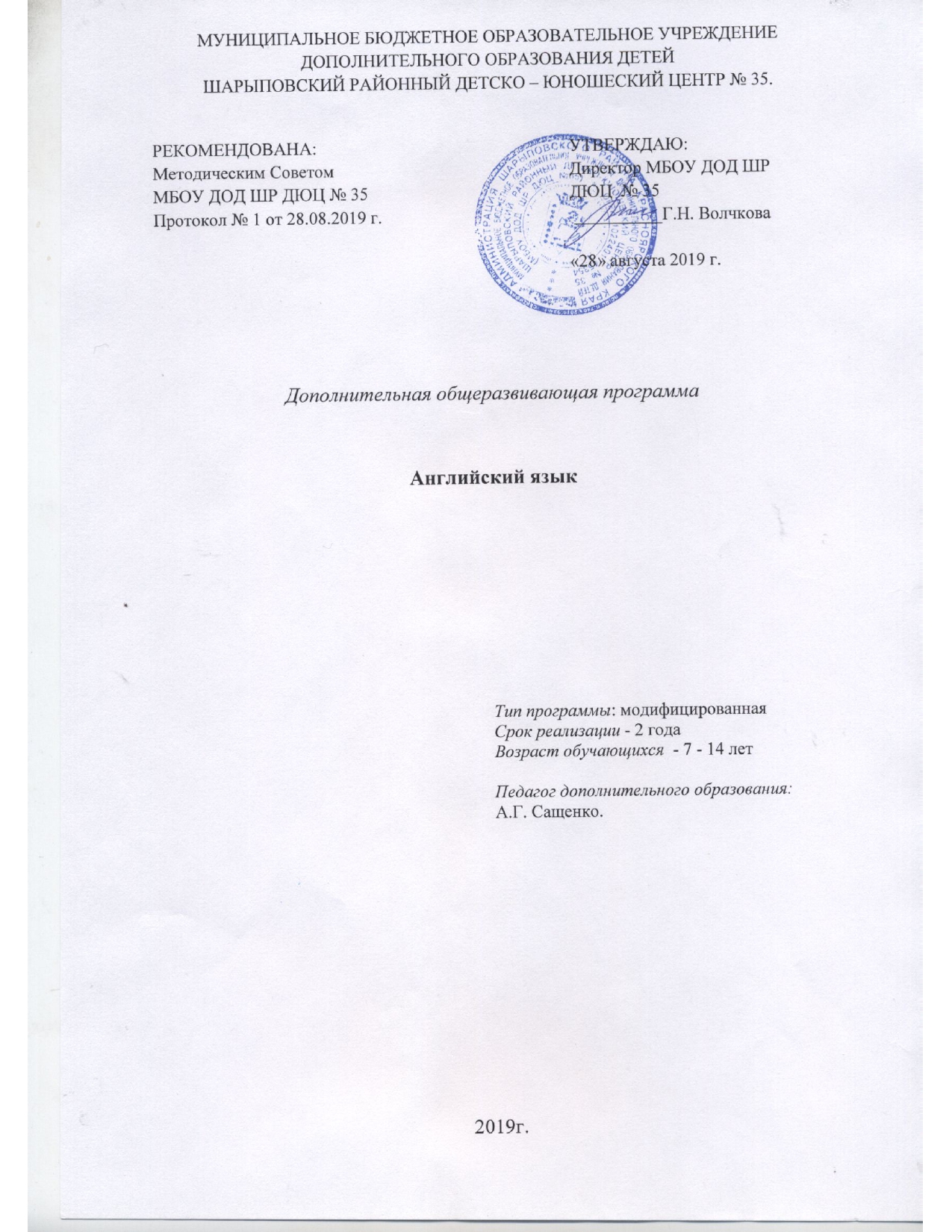 ШАРЫПОВСКИЙ РАЙОННЫЙ ДЕТСКО – ЮНОШЕСКИЙ ЦЕНТР № 35.Дополнительная общеразвивающая программаАнглийский язык2018г.ПОЯСНИТЕЛЬНАЯ ЗАПИСКАНаправленность программы: социально-педагогическая.Программа модифицирована. Являясь модифицированной и многоуровневой, так как создавалась на основе УМК «Английский язык Rainbow English» (О.В.Афанасьева, И.В.Михеева, К.М.Баранова, М.: Дрофа, 2015г.), а также интернет- ресурсов, программа рассчитана на обучение детей от 7 до 14 лет.  В ней широко используются игры, творческие продуктивные виды деятельности («Нарисуй, раскрась, наклей»), а также физическая деятельность (зарядка, подвижные игры). Программа может осваиваться отдельными учащимися с индивидуальной скоростью. Актуальность программы обусловлена ее практической значимостью.Обучение иностранному языку развивает ребенка всесторонне. У него улучшается память, сообразительность, развивается наблюдательность, увеличивается словарный запас и помогает адаптироваться в обществе.Педагогическая целесообразность. В концепции модернизации дополнительного образования детей обозначена важность создания условий для творческого развития личностных потребностей детей в образовании. Исходя из практической деятельности программа составлена в соответствии с интересами и потребностями учащихся, учитываются реальные возможности их удовлетворения, что помогает ребенку сформировать собственную ценностную и действенную позицию, стимулирует его самообразование, способствует профессиональному самоопределению и влияет на личностную реализациюЦель программы:- формирование элементарных навыков и умений устного речевого общения на английском языке.Задачи.Личностные:- приобщать детей к новому социальному опыту с использованием английского языка;- воспитывать дружелюбное отношение к сверстникам, взрослым, а так же представителям других стран;-обеспечивать коммуникативно-психологическую адаптацию учащихся к новому языковому миру;- повышать мотивацию к изучению английского языка.Метапредметные:- развивать речевые способности, внимание, мышление, память и воображение и творчество;-развивать умение слушать, слышать и передавать английскую речь через рисунок, игру, песни, танцы (образно-творческое изложение материала - импровизация);- ознакомить с культурой, традициями и обычаями страны изучаемого языка.Образовательные:- формировать фонетические и фонематические способности учащихся для изучения английского языка;- осваивать элементарные речевые обороты, фразы и лексические единицы;-формировать элементарные навыки говорения и общения.Основная идея данной программы состоит в ее направленности на практическое овладение разговорным  английским языком в процессе игровой коммуникации.Отличительная особенность данной образовательной программы в том, что она не только развивает словарный запас ребенка, но и учит правильному произношению английских звуков.В объединении занимаются дети (мальчики и девочки) в возрасте от 7 до 14 лет. Занятия групповые.Особенности набора детей заключаются в том, что группы формируются с учетом возраста из детей, желающих заниматься разговорным английским языком. Степень предварительной подготовки неважна, так как занятия начинаются с основ изучения иностранного   языка. Характеристика психологических и физиологических особенностей. Дети 7-14 летнего возраста с большим интересом и желанием приступают к изучению иностранного языка, хотят научиться говорить, читать, понимать английский язык. Они проявляют активность на занятиях, однако не способны долго фиксировать свое внимание на каком - либо одном виде деятельности, подвижны и неусидчивы. Поэтому приходится часто менять виды работы на занятиях, перемежая их динамическими паузами, физкультурными минутками, играми с элементами движения. Но при этом каждый элемент занятия вписан в общий замысел и необходим для решения общей задачи. Обучение детей данного возраста легко организовать на непроизвольной основе, так как условия реального общения легко модулируются в игре, которая продолжает оставаться одним из ведущих видов деятельности для детей. У детей 7-14 лет преимущественно развито образное мышление, поэтому на занятиях необходимо использовать различные виды наглядности, которая мобилизует разные виды памяти.Возраст обучающихся, участвующих в реализации данной образовательной программы: 7-14 лет.Учащиеся данного возраста характеризуются большой восприимчивостью к овладению языками, что позволяет им овладевать основами общения на новом для них языке с меньшими затратами времени и усилий по сравнению с учащимися других возрастных групп.Возрастает возможность в плане умственной деятельности. Ребенок неплохо ориентируется в окружающем мире. Он выделяет объекты живой и неживой природы, предметного и социального мира.У ребенка развивается речь, возрастает познавательная активность, интерес к миру, желание узнать новое, учится целенаправленно осуществлять элементарную интеллектуальную и практическую деятельность.Объем и срок освоения программыСрок реализации программы - 2 года. Формы обученияФорма обучения - очная.Учебный процесс осуществляется в соответствии с учебным планом. Состав группы - разновозрастной, переменный - переход на базовый уровень не менее 50% обучающихся. Состав группы является основным составом объединения.Режим занятий, периодичность и продолжительность занятий.Общее количество часов 288, 2 года обученияОбщее количество часов в одного года 144 часа, в неделю- 4 часа. Продолжительность занятий - 45 минут с 10 минутной переменой (отдых, ролевые игры).Планируемые результатыК концу  обучения дети должны уметь:-задавать вопросы на английском и отвечать на них;-рассказывать о себе, своих интересах и семье;- рассказывать стихотворения, правильно проговаривать рифмовки и исполнять песни;- переводить с русского на английский и наоборот;-участвовать в коротких театрализованных представлениях.Учащиеся смогут развить коммуникативную компетенцию со всеми ее составляющими:Речевую компетенцию;Языковую компетенцию;Компенсаторную компетенцию;Социокультурная компетенцию;Учебно-познавательную компетенцию;Личностные результаты:Учащиеся научатся быть толерантными к другим людям;Смогут преодолеть психологический барьер в общении на английском языке;Метапредметные результаты:Учащиеся смогут развить мышление, логику, память, внимание и творческие способности.Образовательные результаты:Учащиеся научатся правильно произносить английские звуки, воспринимать на слух и различать их.Содержание программыСодержание программы первого года обучения1. Характеристика реализации программы первого года обученияНа первом году обучения необходимо пробудить интерес к углубленному изучению английского языка, систематизировать, закрепить и расширить имеющиеся знания и навыки для успешного освоения этого предмета.На данном этапе учащиеся должны уметь:применять изученную лексику в монологических и диалогических высказываниях;применять в устной и письменной речи изученный грамматический материал;читать (в том числе, по транскрипции);пересказывать прочитанные тексты;высказывать свою точку зрения (в размере пяти-семи предложений)задавать вопросы (5 типов);уметь пользоваться англо-русским и русско-английским словарем.2. Цель первого года обучения: закрепление базовых знаний, необходимых для успешного овладения устной и письменной речью на английском языке.3. Задачи программыОбразовательные (предметные):расширение и углубление программного материала;развитие умений общаться на английском языке с учетом речевых возможностей и потребностей детей младшего и среднего школьного возраста;развитие диалогической и монологической речи;продолжение знакомства с историей и культурой стран изучаемого языка, расширение общеобразовательного кругозора учащихся.Личностные:воспитание интереса, уважения к культуре, традициям изучаемого языка;воспитание умения работать в коллективе (группе); воспитание осознанного мотивированного отношения к изучению иностранного языка, толерантности по отношению к своим сверстникам за рубежом, потребности в практическом использовании английского языка;развитие  навыков самостоятельной деятельности.Метапредметные:укрепление интереса к изучению английскому языку как учебному предмету;развитие речевых, интеллектуальных и познавательных способностей учащихся;развитие памяти, повышение уровня образовательной и учебной компетенций обучающихся относительно дисциплины английского языка;развитие творческой самореализации учащихся.4. Планируемые результатыОбразовательные (предметные):Обучающиеся, прошедшие 1 год обучения, должны:расширить и углубить имеющиеся знания;уметь общаться на английском языке с учетом речевых возможностей и потребностей подростков;иметь способности элементарной диалогической и монологической речи;познакомиться с историей и культурой стран изучаемого языка, расширить общеобразовательный кругозор.Личностные:Обучающиеся, прошедшие 1 год обучения, должны:проявлять интерес, уважение к культуре, традициям изучаемого языка;уметь работать в коллективе (группе); проявлять осознанное мотивированное отношение к изучению иностранного языка, толерантности по отношению к своим сверстникам за рубежом, потребности в практическом использовании английского языка;иметь навыки самостоятельной учебной деятельности.Метапредметные:Обучающиеся, прошедшие 1 год обучения, должны:проявлять устойчивый интерес к изучению английского языка как учебному предмету;иметь развитые речевые, интеллектуальные и познавательные способности;улучшить способности памяти, повысить уровень образовательной и учебной компетенций учащихся относительно дисциплины английского языка;уметь выражать себя через творческую деятельность.Календарный учебный график: Календарный учебный график МБОУ ДОДШР ДЮЦ №35разработан с учетом: Постановления главного государственного санитарного врача РФ от 29 декабря 2010г., № 189, СанПиН 2.4.2.2821-10 "Санитарноэпидемиологические требования к условиям и организации обучения в общеобразовательных учреждениях"; Постановления главного государственного санитарного врача РФ от 04 июля 2014 года № 41 "Об утверждении СанПиН 2.4.4.31172-10» «Санитарно-эпидемиологические требования к устройству, содержанию, организации режима работы образовательных организаций дополнительного образования детей» ;Приказа Министерства образования и науки Российской Федерации от 29 августа 2013 N 1008 "Об утверждении Порядка организации и осуществления образовательной деятельности по дополнительным общеобразовательным программам". Учебный год начинается с 02.09.2019г.Количество учебных недель – 37. 1полугодие – 17 недель. 2 полугодие – 20 недель. Установлена 7 – дневная рабочая неделя (с понедельника по воскресенье). График утверждается руководителем МБОУ ДОД ШР ДЮЦ № 35 и размещается на сайте. Промежуточная аттестация: тест (Приложение 1)Итоговая аттестация: Самостоятельная письменная работа (Приложение 1)5. Учебный план первого года обученияСодержание учебного плана1.Организационные занятия.Теория: Набор учащихся в объединение, организационные встречи с учащимися, формирование учебных групп, инструктажи по технике безопасности.2.Введение в программу.Теория: Знакомство с учащимися. Беседа об английском языке.Введение и активизация лексических единиц: Hello; Hi; Good morning; Good afternoon; Good evening; Good night; How are you? I’m fine. What is your name?;; I’m… My name is…; Nice to meet you.Практика: Песня «A beautiful Day», видеоролик «Почему мы учим английский язык?», игры «Кто ты?», «Провод», фонетические игры.3.Знакомство.Теория: Введение и активизация лексики: Let me introduce myself. Where sre you from? Do you speak English? It’s been a real pleasure to… How is it going? What’s new? Nothing in particular. Nothing much. I don’t understand you. What did you say? Please speak a little more slowly. How do you say it in English?Грамматика: Личные местоимения, глагол to be.Практика: Чтение текстов по теме, просмотр видео «Диалоги» и инсценировка своих диалогов, написание писем педагогу о себе, ролевая игра «Пресс-конференция», грамматические упражнения по теме «Глагол to be», игры «Снежный ком», «Башня», «Лото», «Мэмо».4.Школьная жизнь.Теория: Введение и активизация лексики: A school, pupils, classmates, a school canteen, a gym, a playground, a hall, to attend/miss classes, to behave well/bad, to listen attentively, to do the homework, to ask/answer the questions, to learn by heart, to translate from… into…, extra-curriculum activities, the Head Teacher, a break.Грамматика: множественное число существительных, выражение have/has got.Практика: Песня «Love my School», чтение и аудирование текстов по теме, дискуссия «Школьная форма: за и против», сценки на тему «Школьная жизнь», грамматические упражнения, творческая работа «Мой любимый школьный предмет», игры.5.Роль английского языка в нашей жизни.Теория: Введение и активизация лексических единиц: a language, to communicate, to travel, to understand, to get along with, to exchange, to have in common with…, to share the feelings, emotions, to discover new places, foreign, international, to develop friendship, the knowledge of foreign languages.Грамматика: модальные глаголы, притяжательные местоимения.Практика: Песня «Hello to all the children of the world», чтение и аудирование текстов по теме, дискуссия «Нужно ли изучать иностранные языки?», грамматические упражнения, монолог «Английский язык для меня».6.Англоязычные страны. Общая информация.Теория: Введение и активизация лексических единиц: Great Britain, the United Kingdom of Great Britain and Northern Ireland, Wales, Scotland, the Scots, the Welsh, the Irish, Celts, the capital, government, the House of Lords, the House of Commons, the population, Union Jack, Stonehenge; The United States of America, a melting pot, Indians, the War of Independence, an English colony, Stars and Stripes, an average American; Canada, to be situated, to be divided into, provinces and territories, a border, vast distances; the Commonwealth of Australia, to occupy, a coast, its area, to be surrounded, eucalyptus, a plain, a plateau, a wide diversity of climatic conditions, mild, density, the parliamentary government, the largest wool producer.Грамматика: выражение there is/are, предлоги места.Практика: Чтение и аудирование текстов по теме, дискуссия «Сравним их», грамматические упражнения, викторина «Покажи себя», игры «Бинго», «Лото», «Придумай историю», «Башня».7.Англоязычные страны. Климат.Теория: Введение и активизация лексических единиц: different types of climate, northern, eastern, western, southern, a hemisphere, mild, severe, continental, subtropical, fog, rain, snowstorm, hurricanes, surfaces, temperature, etc.Грамматика: Present Simple.Практика: Песня «One Small Voice», чтение и аудирование текстов по теме, дискуссия «Сравним их», ролевая игра «Прогноз погоды», лексический диктант, грамматические упражнения, кроссворды.8.Англоязычные страны. Флора и фауна.Теория: Введение и активизация лексики: a bandicoot, a dingo, a bilby, a black swan, a cane toad, an echidna, an emu, a numbat, a platypus, a possum, a Tasmanian devil, a wallaby, a beaver, a deer, a lizard, a bald eagle, a cheetah, a coyote, a lynx, a fox, a bear, puffins, a red squirrel, etc.Грамматика: Present Progressive.Практика: Чтение и аудирование текстов по теме, грамматическое упражнения, дискуссия «За и против содержания животных в зоопарке», видео «Животные Австралии», мини-проект «Животное, которое меня поразило», викторина «Такие разные животные».9.Англоязычные страны. Жизнь подростков.Теория: Введение и активизация лексических единиц: teenagers, good relationships, friendship, to make up with, to get along with, to quarrel, to do sports, to hang out, to text the messages, to surf the Net, independent, responsible, easy-going, reliable, exciting, boring.Грамматика: Past Simple, неправильные глаголы.Практика: Чтение и аудирование текстов по теме, дискуссия «Трудно ли быть подростком?», грамматические упражнения, зачет на знание неправильных глаголов, видеоматериалы по теме, игры.10.Англоязычные страны. Спорт.Теория: Введение и активизация лексических единиц:to go in for sports, baseball, basketball, figure skating, volleyball, handball, tennis, badminton, jogging, running, swimming, riding a bike, to do morning exercises, to keep a diet, a healthy lifestyle, to be fit, to be slim, overweight, underweight, to lose weight, etc.Грамматика: Present Perfect.Практика: Чтение и аудирование текстов по теме, видео ролики на английском языке, презентация «Sport», кроссворды и ребусы, диалоги по теме, круглый стол «Мой любимый вид спорта», игры «Get it right», «Champion Game», «Make up a story».11.Англоязычные страны. Книги и фильмы. 14 чТеория: Введение и активизация лексических единиц: reading, detective stories, romances, adventure stories, fairytales, science fiction, thrillers, comedies, action films, documentaries, horror films, fascinating, thrilling, touching, moving, breathtaking, go to the cinema, go to the library, to describe.Грамматика: Present Perfect or Past Simple.Практика: Чтение и аудирование текстов по теме, видео ролики на английском языке, просмотр отрывка фильма, грамматические упражнения, творческая работа «Мой любимый фильм/книга», игры.11.Англоязычные страны. Праздники.Теория: Введение и активизация лексических единиц: holidays, to celebrate, to congratulate, to invite, to hold a party, to have fun, candles, a mistletoe, reindeers, a nativity scene, the church, a turkey, the Easter, Thanksgiving Day, a Halloween party, guests, to lay the table, to make a cake, etc.Грамматика: Future Simple.Практика: Чтение и аудирование текстов по теме, видео ролики на английском языке, грамматические упражнения, викторина «Праздники и традиции», ребусы, игры.12.Англоязычные страны. Каникулы.Теория: Введение и активизация лексических единиц: holidays, camping, a beach, sailing, seashore, vacations, waves, swimsuits, windsurfing, water skiing, making sandcastles, travelling abroad, go hiking, a sleeping bag, a lantern, a tent, a boat, a backpack, suntan lotion, etc.Грамматика: повторение изученных времен.Практика: Чтение и аудирование текстов по теме, видео ролики на английском языке, грамматические упражнения на закрепление материала, кроссворды, монолог «Планы на лето», игры.13.Развивающие мероприятия.Практика: Викторина «Самый-самый…», мероприятие «И еще раз – с Новым Годом», посещение музея.14. Итоговые занятия.Практика: Итоговое тестирование. Мультфильмы, видеоролики. Кроссворды. Игры «Comb», «Tic-Tac», «Bingo», «I spy», «Who has it?» Викторины «КВН», «Большая игра».Содержание программы второго года обучения1. Характеристика реализации программыНа втором году обучения необходимо укрепить интерес к изучению английского языка, расширить полученные знания и навыки для успешного освоения этого предмета.На данном этапе учащиеся должны уметь:- применять изученную лексику в монологических и диалогических высказываниях;- применять в устной и письменной речи изученный грамматический материал;- читать (в том числе, по транскрипции);- пересказывать прочитанные тексты;- высказывать свою точку зрения (в размере 5-7 предложений)- задавать вопросы (5 типов);- уметь пользоваться англо-русским и русско-английским словарем.2.Цель программыЦель второго года обучения: углубление и развитие полученных навыков иноязычного общения.3. Задачи программыОбразовательные (предметные):расширение и углубление программного материала;развитие умений общаться на английском языке с учетом речевых возможностей и потребностей детей среднего школьного возраста;развитие диалогической и монологической речи;мотивирование учащихся к общению на английском языке в рамках тематики;знакомство с историей и культурой стран изучаемого языка, расширение общеобразовательного кругозора учащихся.Личностные:воспитание интереса, уважения к культуре, традициям изучаемого языка;воспитание умения работать в коллективе (группе); воспитание осознанного мотивированного отношение к изучению иностранного языка, толерантности по отношению к своим сверстникам за рубежом, потребности в практическом использовании английского языка;развитие  навыков самостоятельной деятельности.Метапредметные:укрепление интереса к изучению английскому языку как учебному предмету;развитие речевых, интеллектуальных и познавательных способностей учащихся;развитие памяти, повышение уровня образовательной и учебной компетенций обучающихся относительно дисциплины английского языка;развитие творческой самореализации учащихся.Планируемые результатыОбразовательные (предметные):Обучающиеся, прошедшие 2 год обучения, должны:расширить и углубить полученные на 1 году обучения знания;уметь общаться на английском языке с учетом речевых возможностей и потребностей детей младшего и среднего школьного возраста;иметь способности диалогической и монологической речи;познакомиться с историей и культурой стран изучаемого языка, расширить общеобразовательный кругозор.Личностные:Обучающиеся, прошедшие 2 год обучения, должны:проявлять интерес, уважение к культуре, традициям изучаемого языка;уметь работать в коллективе (группе); проявлять осознанное мотивированное отношение к изучению иностранного языка, толерантности по отношению к своим сверстникам за рубежом, потребности в практическом использовании английского языка;иметь навыки самостоятельной учебной деятельности.Метапредметные:Обучающиеся, завершившие 2 год обучения, должны:проявлять устойчивый интерес к изучению английского языка как учебного предмета;иметь конкретные результаты, демонстрирующие развитие речевых, интеллектуальных и познавательных способностей;улучшить способность запоминать, повысить уровень образовательной и учебной компетенции учащихся относительно дисциплины английского языка;стремиться к творческой самореализации.Промежуточная аттестация: Языковая викторина (Приложение 1)Итоговая аттестация: Самостоятельная письменная работа (Приложение 1)Учебный план второго года обученияСодержание учебного плана1.Организационные занятия. 4ч.Теория: Набор детей в объединение, организационные встречи с учащимися, формирование учебных групп, инструктажи по технике безопасности. Введение в программу.2.Знакомство. 8 ч.Теория: Введение и активизация лексики: Let me introduce myself. Where sre you from? Do you speak English? It’s been a real pleasure to… How is it going? What’s new? Nothing in particular. Nothing much. I don’t understand you. What did you say? Please speak a little more slowly. How do you say it in English?Грамматика: Личные местоимения, глагол to be, Present Simple.Практика: Чтение текстов по теме, просмотр видео «Диалоги» и инсценировка своих диалогов, написание писем педагогу о себе, ролевая игра «Пресс-конференция», грамматические упражнения по теме «Глагол to be», игры.3.Английский язык и его место в мире. 10 ч.Теория: Беседа об английском языке. Повторение ранее изученных тем.Введение и активизация лексических единиц: Hello; Hi; Good morning; Good afternoon; Good evening; Good night; How are you? I’m fine. What is your name?;; I’m… My name is…; Nice to meet you.Грамматика: Present Simple, существительные.Практика: Видео «This is Britain», дискуссия «Почему мы учим английский язык», чтение и перевод текстов по теме, грамматические упражнения, игры.4.Здоровый образ жизни. 14 ч.Теория: Введение и активизация лексических единиц: drugs, harmful, obese, junk food, fast food, to lead a healthy lifestyle, to follow the instructions, to keep the diet, eating habits, to put on weight, to lose weight, painful, weakness, to stay away from…, to protect the environment, etc.Грамматика: Past Simple, неправильные глаголы.Практика: Чтение и аудирование текстов по теме, грамматические упражнения, дискуссия «Как прожить долгую жизнь?», кроссворда, игры, творческая работа «Здоровый образ жизни».5.Будь здоров! 14 ч.Теория: Введение и активизация лексических единиц: an ache, to cough, to hurt, pain, to prescribe, to recover, to sneeze, to get a cold, to catch a cold, ill/sick, to cure, to examine, hard, to lose, a patient, to swallow, to weigh, to do one’s best, an ankle, a throat, a shoulder, lungs, wrists, the brain, knees, a tongue, etc.Грамматика: выражение there is/are, предлоги места, фразовый глагол to stay.Практика: Чтение и аудирование текстов по теме, диалоги «У врача», грамматические упражнения, просмотр видео по теме, ролевая игра «У врача», лексический диктант, кроссворд, игры.6.Следи за питанием! 14 ч.Теория: Введение и активизация лексических единиц: healthy food, junk food, nutrition, vitamins, fats, proteins, carbohydrates, nutrients, low-fat products, to help yourself, to limit, to follow the diet, a balanced diet, important, responsible, etc.Грамматика: Present Progressive и Present Simple, фразовый глагол to go.Практика: Чтение и аудирование текстов по теме, диалоги, грамматические упражнения, просмотр видео по теме, ролевая игра «В ресторане», творческая работа «Моя диета», кроссворд, игры.7.Вредные привычки.14 ч.Теория: Введение и активизация лексических единиц: to smoke, to take drugs, to abuse alcohol, to always complain, to be always late, to bite nails, to curse, to gamble, to slouch, to mumble, to talk with your mouth full, to be addicted, spending too much time online, watching TV.Грамматика: Present Perfect, фразовый глагол to come.Практика: Чтение и аудирование текстов по теме, грамматические упражнения, просмотр видео по теме, письменный тест по теме, кроссворд, игры.8.Береги свою планету! 14 ч.Теория: Введение и активизация лексики: ecology, environment protection, to pollute, to influence, to cause, to survive, dangerous, a power station, to cut down, to die out, a dump, necessary, to waste,Грамматика: Future Simple и Future Progressive, фразовый глагол to get.Практика: Чтение и аудирование текстов по теме, дискуссия «Как спасти нашу планету?», грамматические упражнения, просмотр видео по теме, ролевая игра «У врача», лексический диктант, кроссворд, игры.Творческая работа: настенная газета «Давайте путешествовать»9.Проблемы молодежи. 14 чТеория: Введение и активизация лексических единиц: to appreciate, to consider, to give up, to show off, to cope with…, to face problems, to deal with problems, to solve, pocket money, naughty, dull, responsible, relationship, misunderstanding.Грамматика: Past Progressive, фразовый глагол to look.Практика: Чтение и аудирование текстов по теме, дискуссия «Легко ли быть подростком?» грамматические упражнения, просмотр видео по теме, песня «Respect», лексический диктант, кроссворд, игры.10.Выбор будущей профессии. 16 чТеория: Введение и активизация лексических единиц: to achieve, to follow one’s footsteps, future occupation, a goal, a purpose, to develop, to improve, to make up one’s mind, to make a right choice, to ask for advice, poor marks, to waste one’s time, to be connected with, to be interested in, to fond of doing something.Грамматика: Past Progressive or Past Simple, фразовый глагол to give.Практика: Чтение и аудирование текстов по теме, монолог «Моя будущая профессия», грамматические упражнения, просмотр видео по теме, песня «Try Everything», ролевые игры, кроссворд, игры.11.Повторение. 14 чТеория: Закрепление и повторение изученной лексики.Грамматика: повторение грамматических правил, изученных в этом году.Практика: Чтение и аудирование текстов по теме, грамматические упражнения, викторина «Знатоки», просмотр видеоматериалов, КВН, повторение песен и стихов, лексический диктант, кроссворды, ребусы, игры.12. Развивающие мероприятия. 6 ч.Практика: Викторина «Самый-самый…», мероприятие «И еще раз – с Новым Годом», посещение музея.13. Итоговые занятия. 8 ч.Теория: Закрепление и повторение изученной лексики и грамматических правил.Практика: Итоговое тестирование, повторение песен и стихов, кроссворды, ребусы, игры.14. «Комплекс организационно-педагогических условий, включающий формы аттестации»1. Методическое обеспечение программы1.Условия реализации программыМатериально-техническое обеспечение: просторный светлый кабинет, оснащенный партами, стульями и доской.Перечень оборудования, инструментов и материалов:Компьютер, телевизор; диски с песенками и мультипликационными фильмами на английском языке;тематические картинки, таблицы, карточки, плакаты.Информационное обеспечение:разработки игр (грамматических, лексических, коммуникативных);тестовый материал;Кадровое обеспечение: Занятия может вести педагог, обладающий профессиональными знаниями в предметной области, знающий специфику организации дополнительного образования, имеющий средне- специальное или высшее педагогическое образование и практические навыки в сфере организации интерактивной деятельности детей.2. Методические материалыМетоды обучения:Словесный метод – метод обучения, при котором источником знания становится устное и печатное слово (рассказ, объяснение, беседа, дискуссия, лекция, работа с книгой).Наглядный метод - метод обучения, при котором источником знаний являются наблюдаемые предметы, явления, наглядные пособия (показ иллюстративных пособий, плакатов, таблиц, картин, карт, зарисовок на доске, демонстрация видеоматериала, презентаций).Практический метод – метод, при котором учащиеся получают знания и вырабатывают умения, выполняя практические действия (устные и письменные упражнения).Объяснительно-иллюстративный метод – это метод обучения, при котором педагог сообщает готовую информацию разными средствами, а учащиеся ее воспринимают, осознают и фиксируют в памяти. Объяснительно-иллюстративный метод — один из наиболее экономных способов передачи информации.Репродуктивный метод – это метод обучения, суть которого состоит в повторении (многократном) способа деятельности по заданию педагога (отработка использования грамматических и лексических структур, выполнение упражнений).Проблемный метод - это активный метод, при котором педагогом ставится какая-либо проблема или задача, требующая решения. Данный метод предполагает использование объективной противоречия изучаемого и организацию поиска новых знаний, способов и приёмов решения задач.Частично - поисковый метод – это метод, при котором педагог расчленяет проблемную задачу на подпроблемы, а учащиеся осуществляют отдельные шаги поиска ее решения. Каждый шаг предполагает творческую деятельность, но целостное решение проблемы пока отсутствует.Игровой метод – это метод обучения, при котором освоение нового материала, его закрепления и отработка происходит во время игр.Дискуссионный метод – это метод обучения, при котором организуется обсуждение какой-либо проблемы, выдвигаются аргументы и контраргументы, выстраивается логика доказательств оппонентов.Проектный метод – это совокупность учебно-познавательных приемов и действий учащихся, которые позволяют решить ту или иную проблему в результате самостоятельных познавательных действий и предполагающих презентацию этих результатов в виде конкретного продукта деятельности.Методы воспитания:Убеждение - это такой метод воспитания, который выражается в эмоциональном и глубоком разъяснении сущности социальных и духовных отношении, норм и правил поведения.Поощрение – это метод воспитания, стимулирующий деятельность учащегося. Поощрение вызывает положительные эмоции, способствовавшее возникновению чувства уверенности ребенка в своих силах. Поощрение осуществляется в виде благодарности, похвалы, награды, подарка.Упражнение - это метод воспитания, который предполагает такую организацию повседневной жизни и учебной деятельности, которая позволяет учащимся накапливать привычки и опыт правильного поведения, связывать слово с делом, убеждение с поведением.Метод дилемм  - это метод воспитания, который заключается в совместном обсуждении учащимися моральных дилемм. К каждой дилемме разрабатываются вопросы, в соответствии с которыми строится обсуждение. По каждому вопросу дети приводят убедительные доводы «за» и «против».Технологии, используемые на занятиях:Технология индивидуализации обучения – это организация учебного процесса, при которой выбор способов, приемов темпа обучения обуславливается индивидуальными особенностями учащихся.Технология группового обучения – это такая технология обучения, при которой ведущей формой учебно-познавательной деятельности является работа в группах.Технология коллективного взаимообучения – это такая организация обучения, при которой обучение осуществляется путем общения в парах или группах, когда каждый учит каждого.Технология дифференцированного обучения – это форма организации учебного процесса, при которой педагог работает с группой учащихся, составленной с учетом наличия у них каких-либо значимых для учебного процесса общих качеств.Технология разноуровневого обучения – это педагогическая технология организации учебного процесса, в рамках которого предполагается разный уровень усвоения учебного материала.Технология развивающего обучения – это форма организации учебного процесса, при которой происходит взаимодействие педагога и учащихся на основе коллективно-распределительной деятельности, поиске различных способов решения учебных задач посредством организации учебного диалога в исследовательской и поисковой деятельности обучающихся.Технология проблемного обучения - это такая организация процесса обучения, основа которой заключается в образовании в учебном процессе проблемных ситуаций, определении учащимися проблем и их решении самостоятельно или с помощью педагога.Технология проектно-исследовательской деятельности – это форма работы, при которой учащиеся самостоятельно или под руководством учителя занимается поиском решения какой-то проблемы, для этого требуется не только знание языка, но и владение большим объёмом предметных знаний, владение творческими, коммуникативными и интеллектуальными умениями. Технология игровой деятельности – это такая форма организации обучения, при которой освоение нового материала, его закрепление и отработка происходит во время игры.Коммуникативная технология обучения - это такая форма организации обучения, при которой обучение происходит на основе общения.Технология коллективной творческой деятельности – это такая организация совместной деятельности взрослых и детей, при которой все члены коллектива участвуют в планировании и анализе; деятельность носит характер коллективного творчества и направлена на пользу и радость людям.Технология развития критического мышления – это такая форма организации учебного процесса, которая основана на творческом сотрудничестве педагога и учащихся, на развитие аналитического подхода к любому материалу. Она рассчитана не на запоминание информации, а на постановку проблемы и поиск путей ее решения.Здоровьесберегающая технология – это целостная система воспитательно-оздоровительных, коррекционных и профилактических мероприятий, которые осуществляются в процессе взаимодействия ребенка и педагога.Применяется на занятиях в виде смены видов деятельности (чтение, аудирование, говорение, письмо); чередование видов активности (интеллектуальный, эмоциональный, двигательный); включение «разрядок» (игр, в том числе сюжетно-ролевых и деловых, разучивания стихов, инсценирование, пение).Формы организации учебного процесса:беседа,диспут,защита проектов,игра,концерт,«мозговой штурм»,открытое занятие,праздник,практическое занятие,презентация,спектакль.Печатные учебные изданияАнглийский язык. О.В. Афанасьева – М.: Дрофа, 2015г.Грамматика английского языка – сборник упражнений 5-6 классы. Е.А.Барашкова – М.: Издательство «Экзамен», 2015г.Школьные олимпиады. Английский язык 5-8 классы. Е.Б. Власова. – М: Айрис-пресс, 2008 г.Школьные словари англо-русские и русско-английские.Электронный учебные изданияАнглийский на «отлично» 6 класс. М.Б. Котлярова, Т.Н. Мельник. -Английский язык. Лексика и чтение 7-8 класс. Е.А. Фоменко, А.С.Юрин. – Ростов на Дону: Легион, 2014 г.Лексико-грамматические задания по английскому языку. С.В. Рябцева. – Мозарь: Белый ветер, 2014г.Тематический контроль по английскому языку. 5 класс. Л.М.Лапицкая, Т.Ю. Севрюкова, А.И. Калишевич. – Мозарь: Белый ветер, 2013г.Тематический контроль по английскому языку. 6 класс. Л.М.Лапицкая, Т.Ю. Севрюкова, А.И. Калишевич. – Мозарь: Белый ветер, 2013г.Дзюина Е.В. Театрализованные уроки и внеклассные мероприятия на английском языке. - М.: ВАКО, 2010 г.Дидактические материалы: карточки для работы над алфавитом и звуками; плакаты; видеозаписи на английском языке; англоязычные песни; методические пособия; разнообразные задания, упражнения.Раздаточный материал: тексты, карточки, упражнения и тестовый материал.Алгоритм учебного занятия:подготовка кабинета к проведению занятия (проветривание кабинета, подготовка необходимого инвентаря);организационный момент (приветствие детей, настраивание учащихся на совместную работу, объявление темы занятия);фонетическая зарядка;теоретическая часть;физкультминутка;практическая часть - закрепление изученного материала (выполнение упражнений и заданий по теме, игры);окончание занятий (рефлексия, подведение итогов занятия).2. Аттестация учащихся2.1. Формы промежуточной и итоговой аттестации учащихсяФормы контроля (приложение 1)Первичный или входной контроль проводится для учащихся, впервые пришедших в объединение.Текущий контроль (оценка активности при обсуждении проблемных вопросов, результатов выполнения заданий);Тематический контроль (оценка результатов тематического тестирования или выполненного тематического задания);Промежуточный контроль (оценка результатов выполнения текущей работы);Итоговый контроль (оценка результатов выполнения итоговых работ).В процессе освоения учебной программы, предусмотрена система контроля, подведения итогов и определение результативности знаний и умений учащихся (вводный, начальный, текущий, промежуточный и итоговый контроль). Система включает: педагогическое наблюдение, анализ - сравнение, тестирование, опрос, викторины, конкурсы.2. Формы отслеживания, фиксации образовательных результатовВ процессе освоения учебной программы применяются следующие формы отслеживания образовательных результатов:тестирование;собеседование;опрос (устный и письменный);упражнения;самостоятельная работа;контрольные задания;лексический диктант;зачёт;творческая работа;итоговое и промежуточное тестирование.2.3.Формы предъявления и демонстрации образовательных результатовДля предъявления демонстрации образовательных результатов по программе используется:- диагностические материалы, которые позволяют определить количество учащихся чел./%, полностью освоивших дополнительную образовательную программу, освоивших программу в необходимой степени, не освоивших программу; определить уровень усвоения программы (высокий, средний, низкий);- аналитическая справка по результатам мониторинга образовательного уровня учащихся;- защита творческих проектов;- спектакль, исполнение стихотворений и песен;- открытое занятие;- творческая работа;- контрольная работа, тестирование.2.4. Оценочные материалы.В начале, середине и конце учебного года заполняется мониторинг образовательного уровня учащихся, который позволяет определить активность каждого ребёнка, его профессиональный рост, оценить предметные, личные и метапредметные результаты.Список литературы1. Список литературы для педагога:ОсновнаяАнглийский язык. О.В. Афанасьева – М.: Дрофа, 2015г.Английский на «отлично» 6 класс. М.Б. Котлярова, Т.Н. Мельник. –Английский язык. Лексика и чтение 7-8 класс. Е.А. Фоменко, А.С.Юрин. – Ростов на Дону: Легион, 2014 г.Грамматика английского языка – сборник упражнений 5-6 классы. Е.А.Барашкова – М.: Издательство «Экзамен», 2015г.Лексико-грамматические задания по английскому языку. С.В. Рябцева. – Мозарь: Белый ветер, 2014г.Тематический контроль по английскому языку. 5-6 класс. Л.М.Лапицкая, Т.Ю. Севрюкова, А.И. Калишевич. – Мозарь: Белый ветер, 2013г.Школьные олимпиады. Английский язык 5-8 классы. Е.Б. Власова. – М: Айрис-пресс, 2008 г.ДополнительнаяТеатрализованные уроки и внеклассные мероприятия на английском языке”, Дзюина Е.В.- М.: ВАКО, 2010г.110 игр на уроках английского языка. Дж. Стайнберг. Москва: Астарель, 2012 г.Английская грамматика в играх. Предко Г.И. Ростов: Феникс, 2014 г.А.А. Малинина, Забавный английский язык – ребусы, анекдоты, загадки и другие интересные задания. - Ростов-на-Дону: «Феникс», 2015 г.Поурочные разработки по английскому языку. Е.В.Дзюина – М: ВАКО, 2014г.Интернет ресурсыhttp:www.bilingual.ruhttp://www.english-cartoons.com/3.2. Список литературы для учащихсяВидео курс This is Britain 2005 г.Тематический контроль по английскому языку. 5-6 класс. Л.М.Лапицкая, Т.Ю. Севрюкова, А.И. Калишевич. – Мозарь: Белый ветер, 2013г.Английский с популярными песнями. Е. Камиссарова. М.: 2015 г.Учим английский с улыбкой. 280 мини-уроков: учебное пособие. – Москва: Астарель, 2013 г.Е.Л. Карлова Grammar Games: Naval Battles – грамматические игры для изучения английского языка: морской бой. - Ростов-на-Дону: «Феникс», 2015 г.Список литературы для родителей1. В.А. Державина. Учим английский язык, с методическими рекомендациями и иллюстрациями. – Москва: Издательство «АСТ», 2016 г.2. Е.Л. Карлова. Английская грамматика для детей в играх и картинках. Nice English with Mice. – СПб: Питер, 2015 г.Приложение 1Оценочные материалыФОРМЫ АТТЕСТАЦИИПромежуточная аттестация: тестовые задания.Промежуточная аттестация: в форме языковой викторины.Итоговая аттестация осуществляется в форме самостоятельной письменной работы.3ОЦЕНОЧНЫЕ МАТЕРИАЛЫ:Входной контрольЦель: начальное диагностирование, оценка исходного уровня подготовки школьников перед началом образовательного процесса.Входной контроль направлен на выявление следующих факторов у учащихся:1) мотивационная готовность к дополнительному изучению английского языка;2) сформированность базовых навыков по предмету.1. Мотивационная готовность школьников к дополнительному изучению английского языка проверяется методом анкетирования.Анкета для учащихся «Мои интересы»Дорогой друг! Ответь, пожалуйста, на следующие вопросы:1. Меня зовут________________________________________.2. Мне___________лет.3. Я выбрал(а) объединение «Изучаем английский».4. Я узнал(а) об этом объединении (нужное отметить):от учителяот родителейот друзей (одноклассников)свой вариант__________________________________________5. Я пришел(ла) в объединение потому что (нужное отметить):хочу заниматься любимым деломнадеюсь найти новых друзейхочу узнать новое, интересное о том, чего не изучают в школенечем занятьсясвой вариант_______________________________________________6. Думаю, что занятия помогут мне (нужное отметить):определиться с выбором интересной профессиис пользой проводить свободное времяприобрести знания, которые пригодятся на уроках в школесвой вариант_________________________________________________2. Сформированность базовых навыков по предмету проверяется в форме контрольно-тестовых заданий (устных и письменных).Тестовое заданиеУстная часть: проверка техники чтения.Письменная часть: выбери правильный ответ.1. Schoolchildren go to…every day except Sunday.Home, school, park, kindergarten.2. …lessons do you usually have on Monday?How many, how much, when, do.3. My friends….Ann and Liz.Is, was, are, has.4. You …wash your face every morning.Need, must, have, mustn’t.5. Last winter my family…to the mountains.Went, have done, had gone, go.6. …you already finished your homework?Did, have, are, has.7. What…now?Are you doing, did you do, do you do, are you to do.8. I am looking …my pen. Have you seen it?At, after, for, in.9. My dog is …than yours.More clever, most clever, cleverer, cleverest.10. When…you…him last?Have…seen, did… see, had… seen, do…see.11. …there some water on the floor?Are, is, does, were.12. Will you be at…home in the evening?The, a, an, ничего.13. Which is the coldest month in the year?January, July, November, August.14. I …a new computer last week.Bought, have bought, buy, will buy.15. How are you today?No, thanks; I am OK, thanks; nice to meet you; you are welcomeИтоговая аттестация:Цель: оценка качества усвоения учащимися содержания модуля.Текущий контроль осуществляется в конце изучения каждой темы в форме самостоятельной письменной работы и на зачетных занятиях.Самостоятельная письменная работаЗадание 1. (лексика): Вставь пропущенные слова.Задание 2. (грамматика): Поставь нужную грамматическую форму.Задание 3. (чтение): Прочитай текст и выбери что верно, а что неверно.Задание 4. Найди и исправь ошибки.Зачетные занятия проводятся в форме устных и письменных контрольно-тестовых заданий.Контрольно-тестовое заданиеУстная часть: прослушай запись и ответь на вопросы.Письменная частьЗадание 1. Выбери правильную грамматическую форму.Задание 2. Составь предложения.Задание 3. Распредели слова по группам.Промежуточная аттестацияЦель: подведение промежуточных итогов обучения, оценка успешности продвижения учащихся.Промежуточная аттестация осуществляется на итоговом занятии в форме языковой викторины.Тематика аттестации первого года обучения: «Я и мои друзья», «Моя семья», «Мой дом», «Мой день», «Мои интересы», «Мой город», «Моя одежда».Тематика аттестации второго года обучения: «Мир вокруг нас», «Приятного аппетита», «Праздники», «Традиции и обычаи», «Школа», «Путешествия».Языковая викторинаЗадание 1. Кто больше.Учащиеся выбирают тему и соревнуются, кто назовет больше слов по этой теме.Задание 2. Знатоки грамматики.«Составь предложение».«Найди и исправь ошибки».Задание 3. Фонетическая разминка.Учащиеся произносят скороговорки.Подвижная игра «Делай как я».Задание 4. Опиши картинку.Учащиеся по очереди составляют предложения по тематической картинке.Задание 5. Восстанови текст.Учащиеся ставят предложения в логическом порядке, чтобы получился связный текст.Итоговая аттестацияЦель: анализ результатов обучения, оценка успешности усвоения учащимися модуля.Итоговая аттестация осуществляется в форме самостоятельной письменной работы.Самостоятельная письменная работаЗадание 1. (лексика): Вставь пропущенные слова.Задание 2. (грамматика): Поставь нужную грамматическую форму.Задание 3. (чтение): Прочитай текст и выбери что верно, а что неверно.Задание 4. Найди и исправь ошибки.Критерии оценки результатов контроля и аттестацииВысокий уровень (В)Фонетическая сторона речи:Произношение звуков похожих на русские – без ошибок.Произношение звуков не похожих на русские – без ошибок.Лексическая сторона речи: задания выполнены самостоятельно без ошибок.Грамматическая сторона речи: задания выполнены самостоятельно без ошибок.Средний уровень (С)Фонетическая сторона речи:Произношение звуков похожих на русские – без ошибок.Произношение звуков не похожих на русские – до трех ошибок.Лексическая сторона речи: задания выполнены самостоятельно с небольшим количеством ошибок (1 – 5 ошибок).Грамматическая сторона речи: задания выполнены самостоятельно с небольшим количеством ошибок (1 – 5 ошибок).Низкий уровень (Н)Фонетическая сторона речи:Произношение звуков похожих на русские – до трех ошибок.Произношение звуков не похожих на русские – более трех ошибок.Лексическая сторона речи: задания выполнены с подсказкой педагога с большим количеством ошибок (более 5 ошибок).Грамматическая сторона речи: задания выполнены с подсказкой педагога с большим количеством ошибок (более 5 ошибок).Личная карточка достиженийФамилия, имя ребенка:Год обучения: первый.Моя семьяМой домМой деньМои интересыМой городМоя одеждаСтрано-ведение. РоссияСтрано-ведение. Велико-брита-нияЛичная карточка достиженийФамилия, имя ребенка:Год обучения: второйМир вокруг насПриятного аппетитаПраздникиТрадиции и обычаиШколаПутешествияИстория Великобри-танииСтрановеде-ние.АмерикаКритерии оценки результатов обучения учащихся3 уровня (низкий, средний, высокий)Фонетика: произношение всех звуков, похожих на русские – низкий уровень,произношение всех звуков, непохожих на русские – средний уровень,произношение всех звуков без ошибок – высокий уровень.Лексика: словарный запас до 200 слов – низкий уровень,словарный запас до 500 слов – средний уровень,словарный запас более 500 слов – высокий уровень.Грамматика: выполнение всех упражнений без ошибок – высокий уровень,выполнение упражнений с 1-3 ошибками – средний уровень,выполнение упражнений с ошибками от 4-х и более –низкий уровень.Говорение: речь без затруднений – высокий уровень,речь с помощью подсказок педагога – средний уровень,речь с письменной опорой – низкий уровень.Аудирование: свободное понимание – высокий уровень,понимание с подсказкой педагога (без ошибок) – средний уровень,понимание с подсказкой педагога (с ошибками) – низкий уровень.Чтение: без ошибок – высокий уровеньдо 10 ошибок – средний уровень,более 10 ошибок – низкий уровень.Карточка личностного роста учащегосяВ карточку личностного роста учащегося вносятся: фамилия и имя ребенка, уровни развития его психических процессов и уровни сформированности его личностных качеств.Критерии оценки развития психических процессовуровень развития внимания:1 – удерживает внимание непродолжительное время, часто отвлекается.2 – способен удерживать внимание в течение длительного времени, отвлекается, но не часто.3 – длительно удерживает внимание, не отвлекается.уровень развития памяти:1 – запоминает менее половины материала, предусмотренного программой.2 – запоминает более половины материала.3 – запоминает практически весь изученный материал.уровень развития мышления:1 – часто не справляется с заданиями на наглядно-образное и словесно-логическое мышление.2 – выполняет предложенные задания, но допускает ошибки.3 – справляется с заданиями, практически без ошибок.уровень развития воображения:1 – слабо выражены элементы творческого воображения.2 – с помощью педагога проявляет творческое воображение.3 – способен к выполнению творческих заданий самостоятельно.Критерии оценки сформированности личностных качествуровень развития мотивационной сферы:1 – редко проявляет активность, познавательный интерес довольно низкий.2 – часто проявляет активность, но познавательный интерес избирателен.3 – практически всегда активен, стремится узнать больше, проявляет интерес ко всем видам деятельности.уровень развития коммуникативной сферы:1 – часто испытывает затруднения в общении и взаимодействии со сверстниками.2 – может испытывать затруднения в общении, но способен корректировать их с помощью педагога.3 – практически не испытывает затруднения в общении и взаимодействии со сверстниками.уровень развития волевой сферы:1 – в основном не может самостоятельно справиться с заданием, очень редко проявляет трудолюбие и настойчивость.2 – часто, но не всегда проявляет самостоятельность, трудолюбие и настойчивость.3 – практически всегда способен самостоятельно справиться с заданием, отличается трудолюбием и настойчивостью.Цифра «один» соответствует низкому уровню развития; цифра «два» соответствует среднему уровню развития; цифра «три» соответствует высокому уровню развития.Карточка личностного роста учащегосяФамилия, имя:Первый годобученияВторой годобученияТретий годобученияРазвитие психических процессовуровень развития вниманияуровень развития памятиуровень развития мышленияуровень развития воображенияСформированность личностных качествуровень мотивационной сферы (устойчивость интереса к предмету)уровень коммуникативной сферы (умение общаться, взаимодействовать)уровень волевой сферы (самостоятельность, трудолюбие, настойчивость)РЕКОМЕНДОВАНА:Методическим СоветомМБОУ ДОД ШР ДЮЦ № 35Протокол № 1 от 03.09.2018 г.УТВЕРЖДАЮ:Директор МБОУ ДОД ШР ДЮЦ  № 35 __________Г.Н. Волчкова«03» сентября 2018 г.Тип программы: модифицированнаяСрок реализации - 2 года          Возраст обучающихся  - 7 - 14 летПедагог дополнительного образования: А.Г. Сащенко.МесяцКоличество учебных недельПервое полугодиеПервое полугодиеСентябрь4Октябрь5Ноябрь4Декабрь4Промежуточная аттестация15-31.12.2019г.Второе полугодиеВторое полугодиеЯнварь4Февраль4Март4Апрель4Май4Итоговая аттестация15-29.05.2020г.Итого:37№п/пНазвание раздела, темыКоличество часовКоличество часовКоличество часовКоличество часовФормы аттестации/ контроля№п/пНазвание раздела, темыВсегоТеорияПрактика1.Организационные занятия44---2.Введение в программу.422Входное тестирование.Входное тестирование.3.Знакомство.1248Устный опрос.Устный опрос.4.Школьная жизнь.1248Творческая работа.Творческая работа.5.Роль английского языка в нашей жизни.1046Монолог по теме.Монолог по теме.6.Англоязычные страны. Общая информация.1266Викторина.Викторина.7.Англоязычные страны.Климат.1248Лексический диктант.Лексический диктант.8.Англоязычные страны.Флора и фауна.1046Соревнование по группам.Соревнование по группам.9Промежуточная аттестация11тесттест10.Англоязычные страны.Жизнь подростков.1248Устный опрос.Устный опрос.11.Англоязычные страны.Спорт.1248Круглый стол.Круглый стол.12.Англоязычные страны.Книги и фильмы.1046Творческая работа.Творческая работа.13.Англоязычные страны.Праздники.1248Викторина.Викторина.14.Англоязычные страны. Каникулы.1248Монолог по теме.Монолог по теме.15.Развивающие мероприятия.66--16.Итоговые занятия.3-3Итоговое тестированиеИтоговое тестирование17Итоговая аттестация11Самостоятельная письменная работаСамостоятельная письменная работаИТОГО1445292№ппНазвание раздела, темыКоличество часовКоличество часовКоличество часовКоличество часовФормы аттестации и контроля№ппНазвание раздела, темыВсегоТеорияПрактикаФормы аттестации и контроля1Организационные занятия44---2.Знакомство.826ТестированиеТестирование3.Английский язык и его место в мире.1046ОпросОпрос4Здоровый образ жизни.1468Творческая работа, тестированиеТворческая работа, тестирование5Будь здоров!1248Лексический диктантЛексический диктант6Следи за питанием!1468Творческая работаТворческая работа7Вредные привычки.1147Тестирование.Тестирование.8Промежуточная аттестация11Языковая викторинаЯзыковая викторина9Береги свою планету!1468Настенная газета «Берегите планету!»Настенная газета «Берегите планету!»10Проблемы молодежи.1468Лексический диктант.Лексический диктант.11Выбор будущей профессии.1468Монолог.Монолог.12Повторение.1468Викторина.Викторина.13Развивающие мероприятия6-614Итоговые занятия8-8Итоговое тестирование.Итоговое тестирование.15Промежуточная аттестация16Итоговая аттестацияСамостоятельная письменная работаСамостоятельная письменная работаИТОГО1445490